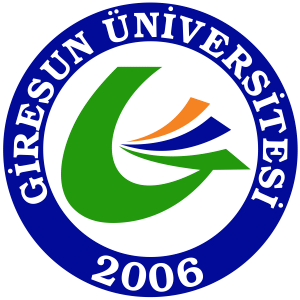 T.C. Giresun Üniversitesi Sosyal Bilimler EnstitüsüLisansüstü Tez Yazım KılavuzuGiresun- 2023SUNUŞBilimsel çalışmaların şekil ve içerik açısından kabul edilen iki önemli boyutu bulunmaktadır. Sosyal Bilimler Enstitüsü tarafından hazırlanan bu kılavuzda, hazırlanan tezlerde belirli bir uyum ve ortaklık sağlama ve etik ihlallere düşülmemesi adına genel kabul edilen ölçütler çerçevesinde kurallara yer verilmektedir. Bu kılavuz, Giresun Üniversitesi Lisansüstü Eğitim-Öğretim ve Sınav Yönetmeliği’ne dayanmaktadır. Kılavuz içinde yer verilen kuralların itinayla uygulanması gerekmektedir. Tezin hazırlanan kılavuz kurallarına göre yazılması, tez danışmanı öğretim üyesinin yönlendirmesiyle öğrencinin sorumluluğunda gerçekleşmektedir.Bu kılavuzun hazırlanmasında farklı üniversitelerin (Atatürk Üniversitesi, Erciyes Üniversitesi, Sakarya Üniversitesi, Ankara Üniversitesi, Hacı Bayram Veli Üniversitesi, Karadeniz Teknik Üniversitesi, Marmara Üniversitesi, Medeniyet Üniversitesi ve Yıldırım Beyazıt Üniversitesi) sosyal bilimler enstitüleri bünyesinde uygulanan tez yazım kılavuzları incelenmiş, Enstitümüz bünyesinde 2014 yılından itibaren geçerli olan kılavuz bilgileri yeniden gözden geçirilmiş ve güncellenmiştir. Bu nedenle tez yazım süreci devam eden öğrencilerin bu kılavuzu özenle incelemeleri ve öncesinde teslim edilmiş tezleri dikkate almamaları gerekmektedir. Kılavuzda APA, Chicago ve İSNAD referans sistemi kurallarına yer verilmiştir. Tezi hazırlayanların, bunlardan birini tercih ederek tezin bütün bölümlerinde tercih edilen referans sistemi kurallarına uymaları gerekmektedir. Diğer taraftan önemle belirtmek gerekir ki, bu kılavuz temelde tezler için hazırlanmış olmakla birlikte, Enstitü bünyesinde yerine getirilmesi gereken dönem projesi, seminer gibi çalışmalarda da dikkate alınmalıdır.Güncellenen bu kılavuzla birlikte ana bilim dallarındaki uygulama farklılığı kaldırılmıştır. Dolayısıyla Sosyal Bilimler Enstitüsü bünyesinde yer alan tüm ana bilim/ana sanat dalları ve programları öğrencileri tez yazım sürecinde sadece bu kılavuzu referans almalıdır.Sosyal Bilimler Enstitüsü MüdürlüğüBİRİNCİ BÖLÜMGENEL KURALLAR AnlatımHazırlanan tezlerde üslup birliği sağlanmalıdır. Konuların anlatımı uzun cümlelerle yapılmamalı, kısa cümlelerin kullanımı tercih edilmeli ve üçüncü tekil şahısla yapılmalıdır. Yazım, Türkçe kurallarına uygun olmalı, bunun için Türk Dil Kurumunca çıkarılmış olan en güncel Sözlük ve Yazım Kılavuzu esas alınmalıdır. ParagrafParagraflar bir metnin temel yapısını oluşturmakta ve bazı hususlara dikkat edilerek inşa edilmesi beklenmektedir. Bu bağlamda bir paragraf, belirli bir fikir etrafında oluşturulmalıdır. Ele alınan kavramsal içerik belirli bir uzunlukla paragrafı oluşturmalı, gerekirse bağlantılar kurularak birden fazla paragrafa taşınabilmelidir. Fakat bir-iki cümlelik paragraflardan kaçınılmalıdır. Başlıklar dâhil bütün metin soldan ve sağdan bloklanmış (iki yana yaslı) olarak yazılmalıdır. Paragrafların ilk satırı soldan ‘’bir tab” () içeriden başlayacak şekilde yazılmalıdır.  Kağıt özellikleriTez, normal olarak A4 boyutunda birinci hamur kâğıdın tek yüzüne yazılır. Ancak, tez yazımında çeşitli tablo, harita, grafik, şekil ve benzeri için A4 boyutundan farklı bir kâğıt, A4 boyutunda katlanmak suretiyle kullanılabilir.  Yazım özellikleriTezin yazımında Times New Roman tipinde 12 punto boyutunda yazı karakteri kullanılmalıdır. Sayfa altında verilecek dipnotların yazımı yine Times New Roman yazı tipinde 10 punto olmalıdır. Tablo ve şekillerde de yazı boyutu 10 punto olmalıdır. Noktalama işaretleri ve parantezlerin kullanımıMetin içinde noktalama işaretleri sözcüklere bitişik kullanılır ve kullanıldıktan sonra bir karakter boşluk bırakılır. Parantezler, bir karakter boşluk bırakılarak açılır ve boşluk bırakılmadan kapatılır. Bir parantez içinde başka bir parantez kullanımı varsa köşeli parantez içine almak gerekir. Örn.: [(………..), (…………..)].Metin içinde rakamların kullanımıTam sayıların yazımında binlik ayrımlarda boşluk bırakılmalı, bu boşluklara nokta veya virgül konulmamalıdır. Örn.: 2 456 789 gibi. Küsuratlı sayıların kullanımında nokta kullanılmalıdır. Örn.: 456.28, 5.6 gibi.  Sayfa düzeniA4 boyutunda hazırlanan sayfalarda üst boşluk 3cm, alt boşluk 3 cm, sol boşluk 4 cm ve sağ boşluk ise 2,5 cm olmalıdır. Satır aralıklarıMetin içinde 1,5 satır aralığı, dipnotlarda 1 satır aralığı boşluk bırakılmalıdır. Özet ve Abstract için de 1,5 satır aralığı bırakılmalıdır. Sayfa numaralandırmaSayfa numaraları parantez, çizgi vb. işaretler kullanılmadan kâğıdın üst kenarından 2,5 cm aşağıya, yazı çerçevesinin üst ortasına yazılmalıdır. İç kapak, etik beyan, tez özgünlük, kılavuza uygunluk beyanı ile jüri üyeleri onay sayfasına numara yazılmamalıdır.Sayfa numaraları ön sözden başlayarak verilmelidir. Girişe kadarki sayfalar büyük harf Roma rakamlarıyla I, II, III, IV, V… şeklinde, giriş bölümü ile başlayan diğer sayfalar ise Arap rakamlarıyla 1, 2, 3, 4, 5… şeklinde numaralandırılmalıdır. Ön sözün, girişin, bölüm başlangıçlarının ve sonucun ilk sayfalarına numara verilir, ancak numaralar gizlenir. Dipnotların kullanımıMetin içinde yer verilen açıklamalara fazladan detay verilme ihtiyacı duyulduğunda (APA yöntemiyle yazılan tezler için) Times New Roman 9 Punto büyüklüğünde dipnot yazılabilir. Metin içinde geçerli olan kaynak kullanma biçimleri, dipnot için de geçerli olmaktadır.Tez başlığıTezin ana başlığı tezin içeriğini yansıtacak şekilde belirlenmelidir. Tez başlığı Time News Roman 12 punto, tamamı büyük, koyu ve ortalı olarak yazılmalıdır. Tez yazım sürecinde, tez önerisinde sunulan ana başlıkta bir değişiklik yapma ihtiyacı duyulduğunda “ Tez Başlığı Değiştirme Formu” üzerinden işlem gerçekleştirmek mümkün olmaktadır. Bölümlendirme ve Alt BaşlıklandırmaTez, içeriğine göre uygun şekilde bölümlere ayrılmalı ve farklı düzeylerde başlık numaralandırması kullanılmalıdır. Burada önemle belirtilmelidir ki, hazırlanan tezde bir alan araştırması gerçekleştiriliyorsa, bu durum ayrı bir bölüm olarak düzenlenmelidir. Bu bölümde alan araştırmasının; amacı, önemi, yöntemi (verilerin elde edilmesi ve analizinde), kapsamı, sınırlılıkları,  bulguları, tartışma, gibi başlıklar altında detaylandırılması beklenmektedir. İfade edilenler bağlamında;Birinci düzey başlıklar, bölüm başlıkları yeni bir sayfadan başlar ve bütün sözcükler büyük harfle, koyu ve 12 punto boyutlarında yazı karakteriyle yazılarak ortalanır. Bu uygulama; Etik Beyan, Tez Özgünlük Beyanı, Kılavuza Uygunluk Beyanı, Jüri Üyeleri Onay Sayfası, Ön Söz, Türkçe Özet, İngilizce Özet vb. başlıklar için de aynen geçerlidir.İkinci düzey başlıklarda bütün sözcükler büyük harfle ve koyu yazılarak, sol kenardan hizalanır. Üçüncü düzey başlıklarda bütün sözcüklerin ilk harfleri büyük, diğerleri küçük harfle yazılır, sol kenardan hizalanır. Dördüncü ve daha alt düzeydeki başlıklarda ise bütün sözcüklerin ilk harfleri büyük, diğerleri küçük harfle yazılır, sol kenardan hizalanır. Bütün başlıklar numaralandırılır ve başlıklardan önce 3 satır (2x1,5 satır), sonra 1,5 satır boşluk bırakılır.Tablo/Şekil/Grafik ve Fotoğraf/Resim/Harita/Plan kullanımıMetin içinde kullanılan tablo, şekil, grafik gibi kullanımlar, metin ve sayfa bütünlüğünü bozmayacak şekilde yer verilmelidir. Şekil/Grafik ve Fotoğraf/Resim/Harita/Plan başlık yazısı, şeklin altında ortalanmış biçimde, Times New Roman 10 yazı büyüklüğünde koyu olarak yazılmalıdır. Eğer metnin içinde birden fazla şekil yer alıyorsa numaralı olarak verilmelidir. Şeklin adı belirtildikten sonra, şekil bir başka kaynaktan alınmış ise, alıntı yapılan kaynağa gönderme yapılır. Şekil içi yazı büyüklüğü 10 punto değerinde olmalıdır.Şekil 1: Tez Yazım KılavuzuKaynak: Giresun Üniversitesi, 2020: 66.Tablolar metin içinde, tablo yazısı tablonun üstünde, koyu ve numaralandırılarak verilmeli, içeriği tablo numarasının yanında başlık olarak açıklanmalıdır. Tablo başlıklarının sadece ilk harfleri büyük olarak düzenlenmelidir. Tabloların sağına ya da soluna herhangi bir yazı yazılmamalıdır. Tablo başlığı ve içeriği de Times New Roman 10 yazı büyüklüğünde olmalıdır.Tablo 1: Tez Yazım KılavuzuKaynak: Giresun Üniversitesi, 2020: 28.Kısaltmaların KullanımıHazırlanan tezde sürekli tekrarlanan terimler için kısaltma kullanımının tercih edilmesi önerilmektedir. Kısaltmalarda büyük harf kullanılır ve aralarına nokta konulmaz. Örn.: Sosyal Bilimler Enstitüsü (SBE), Giresun Üniversitesi (GRÜ) gibi. Diğer taraftan belirtmek gerekir ki, yabancı dilde kullanılan terimlerin kısaltmalarında, terimlerin Türkçe karşılığı üzerinden kısaltmaların kullanımın tercih edilmesi daha uygun olacaktır. Hatta ilk kullanımda yabancı dildeki kullanımına da yer verilerek açıklık kazandırılabilir Örn.: International Monetary Fund/Uluslararası Para Fonu (IMF/UPF). Sonraki kullanımlarda terimin Türkçe kısaltma karşılığı kullanılarak devam edilebilir.Kısaltma, terimin ilk kullanıldığı yerde yapılmalı ve sonrasında kullanılmaya devam edilmelidir. Ayrıca kısaltmalar, Kısaltmalar Listesi başlığı altında alfabetik sıralama dikkate alınarak ayrı bir sayfada hazırlanarak tezin ilgili bölümde yer verilmelidir.Tez Yazımında Etik Kurallar ve Etik Kurul Onay BelgesiBilimsel bilgi üretim sürecinin belirlenen bazı kurallara göre gerçekleştirilmesi gerekmektedir. Sözü edilen kurallar dikkate alınmadığında veya özensiz şekilde kullanıldığında bazı etik ihlaller söz konusu olmaktadır. Bu bağlamda yararlanılan kaynağa yer vermemek, uygun şekilde alıntı yapmamak, araştırma sürecinde destek alınan kişi veya kurumları belirtmemek gibi durumlar öne çıkan etik ihlallerdendir. Ayrıca tezin yazarı dışında başka kişiler tarafından hazırlanması da önemli etik dışı davranışlar arasındadır. Özellikle yazının kalıcılığı dikkate alındığında, gerçekleştirilen ihlallerin etkisinin uzun ömürlü olduğu anlaşılacaktır. Bu nedenle gerek uygulamaya yönelik araştırma sürecinde verilerin elde edilmesinde ve gerekse de araştırmanın yazıya aktarılmasında, etik kurallara özen gösterilmelidir. Aksi takdirde örnekleri verilen etik ihlallerin birinin gerçekleştiğinin tespit edilmesi, tezin red edilmesini veya elde edilen diplomanın iptal edilmesini gerektirmektedir. Tez teslimi öncesi intihal programından alınan benzerlik oranı, Tez Orijinallik Uygulama Esaslarına göre belirlenen ölçütlere göre kabul edilmektedir. Diğer taraftan gerçekleştirilen bazı araştırmaların etik kurallara uygunluğu, bir kurul onayına tabi tutulması istenmektedir. Bu bağlamda örneğin 2020 yılından itibaren TR Dizin içinde yer alan dergilerde yayınlanacak, aşağıda yer verilen içeriği kapsayan makalelerden Etik Kurul İzni talep edilmektedir.Etik Kurul İzni gerektiren çalışmalar:*Anket, mülakat, odak grup çalışması, gözlem, deney, görüşme teknikleri kullanılarak katılımcılardan veri toplanmasını gerektiren nitel ya da nicel yaklaşımlarla yürütülen her türlü araştırmalar* İnsan ve hayvanların (materyal/veriler dahil) deneysel ya da diğer bilimsel amaçlarla kullanılması,* İnsanlar üzerinde yapılan klinik araştırmalar,* Hayvanlar üzerinde yapılan araştırmalar,* Kişisel verilerin korunması kanunu gereğince retrospektif çalışmalar,Ayrıca;* Olgu sunumlarında “Aydınlatılmış Onam Formu”nun alındığının belirtilmesi,* Başkalarına ait ölçek, anket, fotoğrafların kullanımı için sahiplerinden izin alınması ve belirtilmesi,* Kullanılan fikir ve sanat eserleri için telif hakları düzenlemelerine uyulduğunun belirtilmesiSosyal Bilimler Enstitüsü tarafından yukarıda bahsi edilen içeriğe sahip Etik Kurul İzni talep edilmemektedir. Ancak hazırlanan tezin bir makaleye dönüştürülerek yayınlanmak istendiğinde ilgili etik kurul izni istenecektir. Bu nedenle araştırma öncesinde etik kurul izninin alınması önerilmektedir. Ayrıca kimi zaman araştırmanın gerçekleştirileceği kurum veya kuruluşlar, etik kurul izin belgesi isteyebilmektedir. Etik kurul izni almak için http://etiksfm.giresun.edu.tr/ adresindeki Başvuru Formu doldurularak “Giresun Üniversitesi Sosyal Bilimler Fen ve Mühendislik Bilimleri Araştırmaları Etik Kuruluna (Güre yerleşkesi Rektörlük birimi) iletmeleri gerekmektedir. İKİNCİ BÖLÜMREFERANS / KAYNAK GÖSTERME YÖNTEMLERİ2.1. Kaynak Göstermenin Genel Çerçevesi ve İçeriğiBilimsel bilgi üretiminin en önemli parçalarından biri de kaynak göstermedir. Tezde, başka kaynaklardan yapılan alıntılar ya aynen aktarılır ya da özü değiştirilmemek kaydıyla tezi yapanın kendi cümleleriyle verilir. Her iki durumda da alıntı yapılan kaynağa (metin, tablo, şekil ve benzeri dâhil) mutlaka atıfta bulunulmalıdır. Bilimsel araştırmalarda kaynak gösterme, bilim ahlakının bir gereği olduğu kadar, araştırmanın doğruluk ve güvenilirliğinin de bir kanıtı sayılmaktadır (Seyidoğlu, 2003: 195). Bu nedenle tercih edilen yöntemin özelliklerini itinayla uygulamak gerekmektedir. Bilimsel çalışmalarda yaygın olarak kullanılan üç kaynak gösterme yöntemi bulunmaktadır. Bunlardan birincisi, klasik yöntem olarak da ifade edilen dipnotlu (Chicago) yöntemdir. İkincisi paragraf içi kaynak gösterme olarak da ifade edilen APA (American Psychological Association) yöntemidir. Üçüncüsü ise İSNAD’dır. Bu kılavuzda, yaygın kullanımı nedeniyle ilk iki yöntemin nasıl uygulanacağına dair bilgilere yer verilmektedir. Diğer taraftan İSNAD referans sistemi için hazırlanmış bir kılavuz bulunması nedeniyle ayrıca yer verilmemiştir. Kılavuza ulaşmak için verilen bağlantı (https://www.isnadsistemi.org/download/isnad-2-yazim-kilavuzu/) takip edilebilir. Lisansüstü tezlerde üç yöntemden biri tercih edilmelidir. Belirtmek gerekir ki tercih edilen yönteme sadık kalınmalı, farklı yöntemleri aynı anda kullanarak karışıklığa mahal verilmemelidir. Kaynak Gösterme YöntemleriAPA YöntemiAPA yöntemine bağlı olarak bir metin içinde karşılaşılabilecek farklı örneklere aşağıda yer verilmektedir. Buradaki örnekler yetersiz kaldığında APA referans sisteminin 7. sürümünün kurallarına bakılabilir (bkz. https://apastyle.apa.org/style-grammar-guidelines/references/examples/). APA’nın 7. sürümü gereği eserlerden genel yararlanma durumunda referans kullanımında sayfa numarasına gerek yoktur. Diğer taraftan eğer bir kaynağın belirli bir kısmından yararlanılıyorsa sayfa numarasına yer verilmelidir (Örn. Keleş, 2020, s. 23). Metin içi kullanımıDoğrudan yapılan alıntılarda, herhangi bir değişikliğe gitmeden kelimesi kelimesine (hatalı olsa dahi) yer verilmesi gerekir. Doğrudan alıntılar 40 sözcüğün altındaysa metinin normal akışı içinde çift tırnak içinde verilmeli, 40 sözcüğün üzerindeyse metnin akışından ayırarak blok halinde soldan 1 cm girinti olacak şekilde verilmelidir.a. Cümle sonunda kullanımı…….. söz konusudur (Alver, 2013).Not: Üç yazarın üzerindeki kullanımlarda şu şekilde uygulanmalıdır: İçduygu vd., 2011.b. Cümle içinde kullanım		Alver (2013)’e göre……………c. Dolaylı aktarımlarda kullanım….. görülmektedir (Akt. Erdoğmuş, 2016).d. Bir yazarın aynı yıl yayınlanmış birden fazla eserine yönelik kullanım: Bu durumlarda eser yılının yanına harf kullanılmaktadır.(Keleş, 2019a).(Keleş, 2019b).e. Soyadları aynı olan yazarlara yönelik uygulama: Bu durumlarda yazarın soyadıyla birlikte ilk isminin kısaltılmasına yer verilmektedir.(O. Erdoğan, 2019).(E. Erdoğan, 2019).f. Kurum yayınlarında kullanım: Bir eserin yazarı kurum olarak yer alıyorsa kurum ismiyle birlikte metin içinde yer vermek gerekmektedir.(DSİ, 2019).g. Yazarı belli olmayan eserlerin kullanımı: Böyle bir durumda eserin adı kısa ise tam adı, uzun olduğunda da birkaç kelimesi yazılır. 		(Kent95, 2018) 		(Key figures …, 2019)ğ. Eserin yılı belirli olmayan durumlarda kullanım: Kimi zaman yararlanılan eserin yayın yılına erişimi mümkün olmayabilmektedir. Bu gibi durumlarda yılın yer verileceği bölüme t. y. (tarih yok) şeklinde bir açıklama düşülmektedir.(Aydın, t.y.).h. Birden fazla esere aynı yerde yapılan göndermelerde kullanım(Keleş, 2019a; DSİ, 2019; Alver, 2013).ı. Web uzantılarının kullanımıYazarı ve yayın yılı belirli olan web kaynakları(Purser, 2012)Yazarı belirli olmayan web kaynaklarında (Sakarya Yeni Haber, 2020)Kaynakçadaki kullanımıBu bölümde tez içinde yararlanılan tüm kaynaklara yer verilmeli, tez içinde yararlanılmayan kaynaklara yer verilmemelidir. Kaynaklar, kitaplar, makaleler, bildiriler gibi ayrı alt başlıklara ayırmadan yazar soyadları esas alınarak alfabetik olarak sıralanmalıdır. Giresun Üniversitesi Sosyal Bilimler Enstitüsü bünyesinde hazırlanan tezlerde APA 7 yazım stili esas alınmaktadır. Referans alanına yazım stiline ait kullanım örneklerinin bazılarına aşağıda yer verilmektedir. Bunların dışında kullanımlar için bkz. https://apastyle.apa.org/style-grammar-guidelines/references/examples/ KitaplarTek yazarlı Eryılmaz, B. (2019). Kamu yönetimi (6. Baskı). Kocaeli: Umuttepe Yayınları.Çok yazarlıSevim, A. ve Merçil, E. (1995). Selçuklu devletleri tarihi, Ankara: TTK.Editörlü kitapAlver, K. (Ed.). (2017). Taşra halleri. Konya: Çizgi Kitabevi.Editörlü kitap içinde bölümAcar, M. (2003). Sektörlerarası işbirliği, ittifak ve ortaklıklar. M. Acar ve H. Özgür (Ed.), Çağdaş kamu yönetimi –I (s.20-30 ). Ankara: Nobel Yayın Dağıtım.Agranoff, R. (2014). Bridging the theoretical gap and uncovering the missing holes. R. Keast, M. Mandell ve R. Agranoff (Ed.), Network theory in the public sector building new theoretical frameworks (s. 20). New York ve London: Routledge.Kurum yayınları/yazarı doğrudan belirli olmayan eserTUİK (2019). Adrese Dayalı Nüfus Kayıt Sistemi (ADNKS) sonuçları. Ankara.Çeviri kitaplarComte-Sponville, A. (2015). Büyük erdemler risalesi (I. Ergüden, Çev.). İstanbul: İletişim Yayınları.MakalelerBat, M. (2015). Plastik kapak toplamaya yönelik kurumsal sosyal sorumluluk kampanyalarının karşılaştırmalı analizi. Uluslararası İktisadi ve İdari İncelemeler Dergisi, 8 (15), 1-17.Uzun, A. ve Ersavaş Kavanoz, S. (2018). Katılım ve etkinlik boyutları açısından kent konseylerinin değerlendirilmesi: Trabzon büyükşehir kent konseyi örneği. Gümüşhane Üniversitesi Sosyal Bilimler Enstitüsü Elektronik Dergisi, 9 (23), 251-271.Bevir, M. ve Richards, D. (2009). Decentring policy networks: A theoretical agenda. Public Administration, 87 (1), 3-14. https://doi.org/10.1111/j.1467-9299.2008.01736.xBildiriler ve posterlerSözlü sunum: Memiş, L. ve Küçük, H. (2018). Akıllı kentler ve yaşam laboratuvarları (living labs): Başakşehir yaşam laboratuvarı örneğinde bir inceleme [Bildiri sunumu]. III: KENTFOR, Karaman.Metin olarak yayınlanan bildiriler: Köseoğlu, Ö. (2011). Kent konseyleri müzakereci demokrasi için bir fırsat mı?. E. B. Keskin (Yay. haz.). Kent Konseyleri Sempozyumu, 6-7 Mayıs 2011, Bursa, Bildiriler kitabı içinde (s. 323-335). Bursa: Burfaş.Elektronik kaynaklarPrice-Robertson, R., Bromfield, L. ve Lamont, A. (2019, 15 Ağustos). International Approaches To Child Protection. Erişim adresi: https://aifs.gov.au/cfca/sites/default/files/publication-documents/cfca-paper23.pdf. TUİK (2018, 20 Aralık). İstatistiklerle Çocuk. Erişim adresi: https://biruni.tuik.gov.tr/yayin/views/visitorPages/index.zul. Görsel ve işitsel eserlerVideo: Akan, T. (Yönetmen). (2011). Köy enstitüleri/Bir meçhul öğretmen [DVD]. Podcast: Radyo ODTÜ (Yapımcı). (2015, 13 Nisan). Modern sabahlar [Podcast]. TV dizisi: Shore, D. (Senarist), Jackson, M. (Senarist) ve Bookstaver, S. (Yönetmen). (2012). Runaways [Televizyon dizisi bölümü]. D. Shore (Baş yapımcı), House M.D. içinde. New York, NY: Fox Broadcasting.Sinema Filmleri: Ceylan, N. B. (Yönetmen). (2018). Ahlat ağacı [Film]. Türkiye: Zeynofilm, Memento Films Production ve Arte France Cinéma.Müzik kaydı: Say, F. (2009). Galata Kulesi. İstanbul senfonisi [CD] içinde. İstanbul: Ak Müzik.Fotoğraf ve resimler: [Nicolay Andriomenos’un fotoğrafı]. (1325). Belediye Müteferrik Evrak (Demirbaş No. Bel_Mtf_000479), İBB Atatürk Kitaplığı, İBB Kütüphaneleri, İstanbul.Gazete makalesi: Kaya, Ş. (2021, 28 Ocak). Hangi teknoloji girişimi?, Hürriyet gazetesi. Erişim adresi: https://www.hurriyet.com.tr/yazarlar/sahver-kaya/hangi-teknoloji-girisimi-41726364. Diğerler kullanımlarTezlerEken, M. (1993). Kamu yönetiminde açıklık ve bilgi edinme hakkı [Yayımlanmamış doktora tezi]. Sakarya Üniversitesi.ProjelerEraydın, A., Türel, A., Uzun, N., Köroglu, B. A., Ataöv, A. ve Erkus Öztürk, H. (2008). Kentsel bölgeler için yeni örgütlenme modelleri ve gelişme stratejileri: Türkiye’de yeni dönemde ortaya çıkan kentsel bölgelerde rekabetle sosyal bütünleşmeyi uzlaştıran çok katmanlı yönetişim modellerinin geliştirilmesi. Ankara: TUBİTAK (Proje No: SOBAG-COST 105K001).RaporlarWWF (2012). Türkiye’nin ekolojik ayak izi raporu. İstanbul: Ofset Yapımevi.Sözlük ve ansiklopedilerŞenbil, M. (2016). Kentsel ulaşım. M. Ersoy (Der.), Kentsel planlama ansiklopedik sözlük içinde (s. 260-262), İstanbul: Ninova Yayıncılık.TDK (Türk Dil Kurumu) (2015). Genel Açıklamalı Sözlük. Ankara: TDK Yayınları.Kanun ve yönetmeliklerİnternet Ortamında Yapılan Yayınların Düzenlenmesi ve Bu Yayınlar Yoluyla İşlenen Suçlarla Mücadele Edilmesi Hakkında Kanun. (2007, 23 Mayıs). Resmi Gazete (Sayı: 26530). Erişim adresi: http://www.resmigazete.gov.tr/eskiler/2007/05/20070523-1.htm.Lisansüstü Eğitim ve Öğretim Yönetmeliği. (2016, 20 Nisan). Resmi Gazete (Sayı: 29690). Erişim adresi: http://www.resmigazete.gov.tr/eskiler/2016/04/20160420-16.htm.Dipnotlu Kaynak Gösterme Yöntemi KurallarıDipnot usulüne göre kaynak gösterirken Chicago Sistemi’nin 17. Sürümü (Chicago Manual of Style 17th edition) kurallarına uyulmalıdır.Dipnot usulüne göre alıntılama yapılırken alıntılanan ifadenin veya cümlenin sonuna dipnot numarası eklenir ve alıntılanan kaynağın künyesi sayfa altına yazılır. Kaynağın künyesi Times New Roman yazı tipinde, 10 punto büyüklüğünde ve iki yana yaslı olarak yazılır. Aynı dipnotta birden fazla esere ait bilgi verilecekse eserler, noktalı virgül (;) işareti ile birbirinden ayrılır. Eser adında geçen “ve”, “veya”, “ya”, “ya da”, “da”, “de”, “ile” gibi bağlaçlar küçük harflerle yazılır.Tez çalışmasında faydalanılan kaynakların dipnotta ve kaynakçada gösterimi aşağıda verilen örneklerdeki gibi olmalıdır. Aşağıda verilen temel örneklerin ayrıntıları için Chicago referans sisteminin resmi kılavuzuna (https://www.chicagomanualofstyle.org/book/ed17/frontmatter/toc.html ) bakılabilir.Tek Yazarlı Kitapların (Basılı ve Dijital Kitaplar Dahil) Dipnotta ve Kaynakçada GösterimiBasılı Kitapların Dipnot Kullanımlarındaİlk Kullanımda:Ad Soyad, Eser Adı (Eserin basıldığı şehir: Yayımlayan kuruluş, Yayım yılı), Sayfa Numarası.Necdet Sakaoğlu, Osmanlı’dan Günümüze Eğitim Tarihi (İstanbul: Bilgi Üniversitesi Yayınları, 2003), 35. Aynı Eserin Sonraki Kullanımlarında:Sakaoğlu, Osmanlıdan Günümüze, 35.Dijital Kitapların Dipnot KullanımlarındaXinyuan Wang, Social Media in Industrial China (London: UCL Press, 2016), 59, org.uml.idm.oclc.org/10.14324/111.9781910634646.Aynı Eserin Sonraki Kullanımlarında:Wang, Social Media, 60.Basılı Kitapların Kaynakçada Kullanımı:Soyad, Ad. Eser Adı. Eserin basıldığı şehir: Yayımlayan kuruluş, Yayım yılı. Varsa URL veya (DOI numarası).Sakaoğlu, Necdet. Osmanlı’dan Günümüze Eğitim Tarihi. İstanbul: Bilgi Üniversitesi Yayınları, 2003.Dijital Kitapların Kaynakçada KullanımıSoyad, Ad. Eser Adı. Eserin basıldığı şehir: Yayımlayan kuruluş, Yayım yılı. Varsa URL veya (DOI numarası).Xinyuan. Wang. Social Media in Industrial China. London: UCL Press, 2016. https://doiorg.uml.idm.oclc.org/10.14324/111.9781910634646.İki veya Üç Yazarlı Kitapların Dipnotta Gösterimiİlk kullanımda:Dipnot numarası. Ad Soyad (ilk yazar), Ad Soyad (ikinci yazar) ve Ad Soyad (üçüncü yazar), Eser Adı (Eserin basıldığı şehir: Yayımlayan kuruluş, Yayım yılı), Sayfa Numarası.Ali Sevim ve Erdoğan Merçil, Selçuklu Devletleri Tarihi (Ankara: TTK, 1995), 28.Aynı Eserin Sonraki Kullanımlarında:Sevim ve Merçil, Selçuklu Devletleri, 28.Kaynakçada Kullanımı:Soyad, Ad (ilk yazar), Ad Soyad (ikinci yazar). Eser Adı. Eserin basıldığı şehir: Yayımlayan kuruluş, Yayım Yılı.Sevim, Ali, Erdoğan Merçil. Selçuklu Devletleri Tarihi. Ankara: TTK, 1995.c. Dört veya Daha Fazla Yazarlı Kitapların Dipnotta GösterimiDipnot numarası. Ad Soyad (ilk yazar) vd., Eser Adı, (Eserin basıldığı şehir: Yayımlayan kuruluş, Yayım yılı), Sayfa Numarası.İlk kullanımda:Metin Kunt vd., Osmanlı Devleti 1300-1600, (İstanbul: Cem Yayınevi, 2002,), 66.Aynı Eserin Sonraki KullanımlarındaKunt vd., Osmanlı Devleti, 66.Kaynakçada Kullanımı:Soyad, Ad (ilk yazar) vd. Eser Adı. Eserin basıldığı şehir: Yayımlayan Kuruluş, Yayım yılı.Kunt, Metin vd. Osmanlı Devleti 1300-1600. İstanbul: Cem Yayınevi, 2002.Çeviri Kitapların Dipnotta GösterimiDipnot numarası. Ad Soyad, Eser Adı, çev. Ad Soyad (Eserin basıldığı şehir: Yayımlayan kuruluş, Yayım yılı), Sayfa Numarası.İlk kullanımda:Anatoli Lunaçarski, Sosyalizm ve Edebiyat, çev. Asım Bezirci (İstanbul: Evrensel Baskı Yayın, 1998), 38.Aynı Eserin Sonraki KullanımlarındaLunaçarski, Sosyalizm ve Edebiyat, 38.Kaynakçada Kullanımı:Soyad, Ad. Eser Adı. Çeviren Ad Soyad. Eserin basıldığı şehir: Yayımlayan kuruluş, Yayım yılı.Lunaçarski, Anatoli. Sosyalizm ve Edebiyat, çev. Asım Bezirci. İstanbul: Evrensel Baskı Yayın, 1998.Editörlü/Derleme Kitaptan Bir Bölümün Dipnotta GösterimiDipnot numarası. Bölüm yazarının adı soyadı, “Bölüm Başlığı”, Kitap Adı, ed. Ad Soyad, (Eserin basıldığı şehir: Yayımlayan kuruluş, Yayım yılı), Sayfa numarası.İlk kullanımda:Tolga Bilginer, “Avrupa Birliği Rekabet Politikasının Hukuksal Boyutu”, Dünden Bugüne Avrupa Birliği, ed. Beril Dedeoğlu, (İstanbul: Boyut Kitapları, 2003), 202.Aynı Eserin Sonraki KullanımlarındaBilginer, “Avrupa Birliği”, 66.Kaynakçada Kullanımı:Bölüm yazarının Soyadı, Adı, “Bölüm Başlığı”. İçinde Kitap Adı, editör Ad Soyad, sayfa aralığı. Eserin basıldığı şehir: Yayımlayan kuruluş, Yayım yılı.Bilginer, Tolga, “Avrupa Birliği Rekabet Politikasının Hukuksal Boyutu”. İçinde Dünden Bugüne Avrupa Birliği, editör Beril Dedeoğlu, 201-246. İstanbul: Boyut Kitapları, 2003.Basılı Makalelerin Dipnotta GösterimiDipnot numarası, Ad Soyad, “Makalenin Başlığı”, Dergi Adı, Cilt/Sayı (Yıl): Sayfa numarası.İlk kullanımda:Haluk Selvi, “İngiltere’nin Musul Politikası Karşısında Osmanlı Devleti ve Bölge Aşiretleri (1918-1920)”, Belleten, 74/271 (2010): 794.Aynı Eserin Sonraki KullanımlarındaSelvi, “İngiltere’nin Musul Politikası”, 794.Kaynakçada Kullanımı:Soyad, Ad. “Makalenin Başlığı”. Dergi Adı. Cilt/Sayı (Yıl): Sayfa aralığı.Selvi, Haluk. “İngiltere’nin Musul Politikası Karşısında Osmanlı Devleti ve Bölge Aşiretleri (1918-1920)”, Belleten, 74/271 (2010): 789-831.İki Yazarlı Basılı Makalelerin Dipnotta GösterimiDipnot numarası, Ad Soyad ve Ad Soyad, “Makalenin Başlığı”, Dergi Adı, Cilt/Sayı (Yıl): Sayfa Numarası.İlk kullanımda:Kenan Özkan ve Emre Kılıç, “Ahmed Refik'in "İki Komite, İki Kıtal" Adlı Eseri ve Eskişehir'deki Ermeni Tehcirine Dair Gerçekler”, Belleten, 74/270 (2010): 572.Aynı Eserin Sonraki KullanımlarındaÖzkan ve Kılıç, “Ahmed Refik’in”, 574.Kaynakçada Kullanımı:Soyad, Ad ve Ad Soyad. “Makalenin Başlığı”. Dergi Adı. Cilt/Sayı (Yıl): Sayfa aralığı.Özkan, Kenan ve Emre Kılıç, “Ahmed Refik'in "İki Komite, İki Kıtal" Adlı Eseri ve Eskişehir'deki Ermeni Tehcirine Dair Gerçekler”, Belleten, 74/270 (2010): 571-617.Tek Yazarlı Elektronik Makalelerin Dipnotta GösterimiDOI (Digital Object Identifier / Dijital Nesne Tanımlayıcısı) varsa belirtilmelidir. Eğer DOI yoksa URL belirtilmelidir.Dipnot numarası, Ad Soyad, “Makalenin Başlığı”, Dergi Adı, Cilt/Sayı (Yıl): Sayfa numarası. varsa DOI yoksa URL.İlk kullanımda:Oktay Karaman, “XIX. Yüzyılda Musul’da Kolera Vakaları (1847-1902)”, Karadeniz Sosyal Bilimler Dergisi, 12/23 (2020): 15. https://doi.org/10.38155/ksbd.779080.Aynı Eserin Sonraki KullanımlarındaKaraman, XIX. “Yüzyılda Musul’da”, 5.Kaynakçada Kullanımı:Soyad, Ad. “Makalenin Başlığı”. Dergi Adı. Cilt/Sayı (Yıl): Sayfa aralığı. varsa DOI yoksa URL.Karaman, Oktay. “XIX. Yüzyılda Musul’da Kolera Vakaları (1847-1902)”. Karadeniz Sosyal Bilimler Dergisi. 12/23 (2020): 1-17. https://doi.org/10.38155/ksbd.779080.Gazete/Dergi Makalesi veya Haberlerin Dipnotta GösterimiDipnot Numarası, Ad Soyad, “Makale Başlığı” Gazete/Dergi Adı, Yayın Tarihi. (Erişim Tarihi) URLİlk kullanımda:Abbas Güçlü, “Korkuyla değil, sevgiyle!..”, Milliyet, 13 Ekim 2020. (Erişim Tarihi 20 Ekim 2020) https://www.milliyet.com.tr/yazarlar/abbasguclu/korkuyla-degil-sevgiyle-6328485Aynı Eserin Sonraki Kullanımlarında:Güçlü, “Korkuyla değil”.Kaynakçada Kullanımı:Soyad, Ad. “Makale Başlığı” Gazete/Dergi Adı, Yayın Tarihi. (Erişim Tarihi) URLGüçlü, Abbas. “Korkuyla değil, sevgiyle!..”, Milliyet, 13 Ekim 2020. (Erişim Tarihi 20. Ekim 2020) https://www.milliyet.com.tr/yazarlar/abbas-guclu/korkuyla-degilsevgiyle-6328485j. Yazarsız Gazete/Dergi Makalesi veya Haberlerin Dipnotta Gösterimi Yazarsız haberlerde gazete adı başa alınır. Gazete Adı, “Makale Başlığı”, Yayın Tarihi, (varsa sayfa numarası yoksa Erişim Tarihi ve URL)Milliyet, “Yetki Kanunları” 17 Eylül 1971, 1. http://www.milliyet.com.trKaynakçada Kullanımı:Yazarsız haberlerde gazete adı başa alınır. Gazete Adı, “Makale Başlığı”, Yayın Tarihi, (varsa sayfa numarası yoksa Erişim Tarihi ve URL)Milliyet, “Yetki Kanunları” 17 Eylül 1971, 1. http://www.milliyet.com.trTüzelkişi Eserlerin Dipnotta GösterimiDipnot Numarası, Tüzel Kişilik Adı, İlgili Yayın Adı, (Eserin Basıldığı Şehir: Yayımlayan Kuruluş, Yıl), Sayfa Numarası.İlk kullanımda:TİKA, Türkiye Kalkınma Yardımları 2021 Yılı Verileri, (Ankara: Türk İşbirliği ve Koordinasyon Ajansı, 2022), 8.Aynı Eserin Sonraki KullanımlarındaTİKAİ, Türkiye Kalkınma Yardımları, 9.Kaynakçada Kullanımı:Tüzel Kişilik Adı. İlgili Yayın Adı. Eserin Basıldığı Şehir: Yayımlayan Kuruluş, Yıl.TİKA, Türkiye Kalkınma Yardımları 2021 Yılı Verileri. Ankara: Türk İşbirliği ve Koordinasyon Ajansı, 2022.Kongre ve Sempozyum Bildirilerinin Dipnotta GösterimiDipnot Numarası, Ad Soyad, “Bildiri Başlığı”, içinde Sempozyum-Kongre Adı, Editör Adı Soyadı (Yapıldığı yer: Yayıncı, Yıl), Sayfa Numarası.İlk kullanımda:Şakirov Kutlukan ve Ersin Terez, “Tüzükat-ı Timur’un Farsça Çevirisinden Notlar ve Eserdeki Türkçe-Moğolca Sözcükler”, içinde Ölümünün 600. Yılında Emir Timur ve Mirası Sempozyumu, editör Abdulvahap Kara, Ömer İşbilir (İstanbul: Doğu Kütüphanesi, 2007), 41.Aynı Eserin Sonraki KullanımlarındaKutlukan ve Terez, “Tüzükat-ı Timur’un” 43.Kaynakçada Kullanımı:Soyad, Ad. “Bildiri Başlığı”. İçinde Sempozyum-Kongre Adı, editör Adı Soyadı, Sayfa aralığı. Yapıldığı Yer: Yayıncı, Yıl.Kutlukan Şakirov ve Ersin Terez. “Tüzükat-ı Timur’un Farsça Çevirisinden Notlar ve Eserdeki Türkçe-Moğolca Sözcükler”. İçinde Ölümünün 600. Yılında Emir Timur ve Mirası Sempozyumu, editör Abdulvahap Kara, Ömer İşbilir, 35-47. İstanbul: Doğu Kütüphanesi, 2007. Lisansüstü Tezlerin Dipnotta GösterimiDipnot Numarası, Ad Soyad, “Tez Başlığı” (Tez Türü, Yayınlandığı Üniversite Adı, Yılı), Sayfa Numarası.İlk kullanımda:Yahya Bağçeci, “1895 Zeytun Ermeni İsyanı” (Yayımlanmamış Doktora Tezi, Erciyes Üniversitesi, 2008), 66.Aynı Eserin Sonraki KullanımlarındaBağçeci, “1895 Zeytun”, 38.Kaynakçada Kullanımı:Soyad, Ad. “Tez Başlığı”. Tez Türü, Yayınlandığı Üniversite Adı, Yılı.Bağçeci, Yahya. “1895 Zeytun Ermeni İsyanı”. Yayımlanmamış Doktora Tezi, Erciyes Üniversitesi, 2008.Ansiklopedi Maddelerinin Dipnotta GösterimiDipnot Numarası, Madde Yazarının Adı Soyadı, “Madde Adı”, içinde Ansiklopedi Adı (Basıldığı Şehir: Yayımlayan Kuruluş, Yıl), Cilt: Sayfa Numarası.İlk kullanımda:Faruk Sümer, “Türkmenler” içinde TDV İslâm Ansiklopedisi (Ankara: TDV Yayınları, 2011), Cilt 41: 607.Aynı Eserin Sonraki KullanımlarındaSümer, “Türkmenler”, 608.Kaynakçada Kullanımı:Soyad, Ad. “Araştırma Maddesi”. Ansiklopedi Adı. Cilt: Sayfa numaraları. Basıldığı Şehir: Yayımlayan Kuruluş, Basım Yılı.Sümer, Faruk. “Türkmenler”. TDV İslâm Ansiklopedisi. Cilt 41: 607-611. Ankara: TDV Yayınları, 2011. Sözlük ve Maddelerinin Dipnotta GösterimiAd Soyad, Eser Adı (Eserin basıldığı şehir: Yayımlayan kuruluş, Yayım yılı), Sayfa Numarası.İlk kullanımda:Zeynep Korkmaz, Gramer Terimleri Sözlüğü (Ankara: TDK Yayınları, 2008), 28.Aynı Eserin Sonraki Kullanımlarında:Korkmaz, “Gramer Terimleri”, 66.Kaynakçada Kullanımı:Soyad, Ad. Eser Adı. Eserin basıldığı şehir: Yayımlayan kuruluş, Yayım yılı. Korkmaz. Zeynep. Gramer Terimleri Sözlüğü. Ankara: TDK Yayınları, 2008.o.a. Kurum Sözlük Maddesi:Dipnot Numarası, Sözlük Adı, ed. Adı Soyadı (varsa), Baskı. (Yer: Yayıncı, Yıl), “Sözlük Maddesi”, Sayfa Numarası, URL (varsa)İlk kullanımda:Türkçe Sözlük, 10. Baskı, (Ankara: TDK Yayınları, 1988), “çuhadar”, 506.Aynı Eserin Sonraki Kullanımlarında:Türkçe Sözlük, “çuhadar” maddesi.Kaynakçada Kullanımı:Sözlük Adı, ed. Adı Soyadı (varsa). Baskı. Yer: Yayıncı, Yıl. URL (varsa)Türkçe Sözlük, 10. Baskı. Ankara: TDK Yayınları.ö. Arşiv Belgelerinin Dipnotta Gösterimi:Dipnot numarası, Arşivin Adı (varsa), Arşiv Belgesinin Adı, Belge Tarihi, varsa dosya-katalog numarası, Sayfa numarası.İlk kullanımda:Başbakanlık Cumhuriyet Arşivi, Tapu Defteri, 30.03.1932, 75/1, 28.Başbakanlık Osmanlı Arşivi, Dahiliye Nezareti Mektubî Kalemi, Dosya No: 1655, Gömlek No:79.Aynı Eserin Sonraki Kullanımlarında:BCA, Tapu Defteri, 25.BOA. DH. MKT. 1655/79.Kaynakçada Kullanımı:Arşivin Adı (varsa). Arşiv Belgesinin Adı. Belge Tarihi, varsa dosya-katalog numarası, sayfa numaraları ve diğer açıklamalar.Başbakanlık Cumhuriyet Arşivi. Tapu Defteri. 30.03.1932, 75/1, 22-45.Başbakanlık Osmanlı Arşivi, Dahiliye Nezareti Mektubî Kalemi, Dosya No: 1655, Gömlek No:79.ÜÇÜNCÜ BÖLÜM3.1. Tezin bölümlerinin oluşturulmasıHazırlanan tezler belirli bölümlerden oluşmaktadır. Bu bölümler sırasıyla şu şekildedir: Ön sayfalar (Dış kapak, İç kapak, Etik Beyan, Tez Özgünlük Beyanı, Kılavuz Uygunluk Beyanı, Jüri Üyeleri Onay Sayfası, Ön Söz, Türkçe özet, İngilizce özet, Simgeler ve Kısaltmalar Listesi, Tablolar Listesi, Şekiller Listesi), Metin kısmı (Giriş, Bölümler, Sonuç), Kaynaklar ve Ekler. Bu bölümde bazı bölümlerin hazırlanışıyla ilgili açıklamalara yer verilmekte ve Ekler bölümünde ise bazı bölümlerin örneklerine yer verilmektedir. Ön kapak/Dış kapak ve tez sırtıDış kapak, tezin dış görünümünü yansıtmakta olup belirlenen kurallara hazırlanması gerekmektedir (örnek için bkz. Ek 1). Sırt yazısı, tezin/raporun sırtına yukarıdan aşağıya doğru okunacak biçimde, yazar adı, tezin/raporun adı, tezin/raporun kabul edildiği il ve yıl yazılır. Cilt sırtına sığmaması halinde tezin/raporun adı uygun şekilde kısaltılabilir.İç kapakİç kapak, dış kap gibi belirlenen kurallara hazırlanması gerekmektedir (örnek için bkz. Ek 2). Etik Beyan Bu bölüm, hazırlanan tezin bilimsel ilke ve kurallara göre hazırlandığını, etik ihlaller gerçekleştirilmediğinin yazarı tarafından beyan edilmesini kapsamaktadır (örnek için bkz. bkz. Ek 3). Tez Özgünlük Beyanı Hazırlanan tezlere ait benzerlik durumunu gösteren rapor, tez savunma sınavı öncesinde Enstitüye teslim edilmelidir. Tez Savunma Sınavı sonrasında ise tezin Enstitüye tesliminde Tez Özgünlük Beyanı belgesi (örnek için bkz. Ek 4) hazırlanmalı ve ıslak imzalı olacak şekilde Enstitüye teslim edilmelidir. Fakat tezin dijital kopyası oluşturulurken söz konusu Tez Özgünlük Beyanı belgesinde ıslak imzalara yer verilmemelidir. Tez Özgünlük Beyanı belgesi, ilgili benzerlik programından (Turnitin) Kapak, Ön Söz, Özet, İçindekiler, Kaynakça ve 7 kelimeden daha az örtüşme içeren kısımlar hariç tutularak hazırlanmalıdır. Kılavuz Uygunluk Beyanı Tezler, bu kılavuzda belirtilen kurallara riayet edilerek hazırlanmalıdır. Belirtilen kurallara göre hazırlanan tezler için yazarı, danışmanı ve ilgili ABD/Ana Sanat Dalı Başkanının imzasını taşıyan Kılavuz Uygunluk Beyanı belgesi (örnek için bkz. Ek 5) hazırlanmalıdır. Tezin dijital kopyasındaki Kılavuza Uygunluk Beyanında ıslak imza yer almamalıdır. Islak imzalı belge, sadece tezin fiziksel baskısında yer almalıdır.Jüri Üyeleri Onay SayfasıJüri üyeleri onay sayfası, savunma sınavında yer alan jüri üyelerini ve tezin değerlendirilme sonucunu içermektedir (örnek için bkz. Ek 6). YÖK Yürütme Kurulu’nun 13.05.2020 tarihinde gerçekleştirdiği toplantıda, kişisel verilerin korunması açısından Ulusal Tez Merkezi Tez Otomasyon Sistemine enstitüler tarafından lisansüstü tezler yüklenirken, tez jürisinin kişisel bilgileri ile imzalarının bulunduğu "Tez Onay Sayfası" olmaksızın yüklenmesinin uygun olduğuna karar verilmiştir. Bu karar doğrultusunda Ulusal Tez Merkezi Tez Otomasyon Sistemine yüklenmek üzere CD ortamında teslim edilen tezlerde Jüri Üyeleri Onay Sayfası yer almayacaktır. Fakat basılı olarak teslim edilen tezlerde Jüri Üyeleri Onay Sayfası ıslak imzalı olarak gerekmektedir.Ön SözYazar ön sözde, tez konusunun belirlenmesi ve araştırmanın gerçekleştirilmesi sürecinde yaşadıklarını, destek aldığı kurum ve kişilere yer vererek teşekkür eder. Ayrıca tez herhangi bir kurum veya kuruluş tarafından desteklendiğinde (Giresun Üniversitesi BAP, TUBİTAK gibi), bu duruma ilişkin kısa bilgiye yer verilmelidir. Önsözün, en fazla bir sayfa olması istenmektedir. Türkçe Özet Sayfası Özet sayfasında tez çalışmasının amacı, kapsamı, kullanılan yöntem ve varılan sonuçlar açık ve öz olarak yazılır. Özet 150-250 sözcük arasında olmalı ve bir sayfayı geçmemelidir. Özet metnin altına “Anahtar Sözcükler” ifadesi yazılarak en az 3, en fazla 5 anahtar sözcük belirtilir.İngilizce Özet Sayfası (Abstract)Tezdeki Türkçe özet ile anahtar sözcüklerin İngilizce yazılmış şeklidir. Başlık olarak İngilizce ABSTRACT sözcüğü, “Anahtar Sözcükler” yerine de “Key Words” ifadesi kullanılır.Simgeler ve Kısaltmalar ListesiTezde kısaltmalar kullanılmışsa, bunlar alfabetik sıraya göre alt alta dizilir. Her kısaltmanın karşısında kısaltmanın açık hali belirtilir (örnek için bkz. Ek 7).Tablolar/Grafikler/Şekiller/Fotoğraflar/Resimler/Haritalar/Planlar DiziniTezde/Raporda tablo, grafik, harita vb. kullanılmışsa, ilgili tablo, grafik, harita vb. için dizin oluşturulur. Tablo, grafik ve şekil başlıkları üst kısımda, kaynakları ise alt kısımda gösterilir (örnek için bkz. Ek 8-9).İçindekiler DiziniTezin içeriği hakkında başlıklar halinde bilgi veren içindekiler kısmı, Ek ..’te yer verilen örneğe göre Microsof Word’ün uygulaması kullanılarak hazırlanmalıdır. Ön sayfalar ve ana bölüm başlıklarının tümü büyük ve koyu olarak yazılmalı, alt başlıklar ise ilk harfi büyük ve normal şekilde yazılmalıdır (örnek için bkz. Ek 10).Metin KısmıGiriş, bölümler ve sonuç kısmından oluşmaktadır. Belirli bir sayfa kısıtlaması uygulanmamakla birlikte, ilgili bilim alanı ve çalışma konusu itibariyle oluşan belirli kabullere göre hazırlanmalıdır.Giriş kısmı, metin kısmının ilk bölümünü oluşturmaktadır. Genel kabullere göre girişte, tezin konusuna göre genel teorik çerçeveye, üzerinde durulan sorunsala, buradan hareketle geliştirilen soru veya teze, yönteme, kapsama, sınırlılıklara, öne çıkan kavramlara ve ana metnin akışına yer verilmelidir.Bölüm ve alt bölümler Arap rakamlarıyla numaralandırılmaktadır. Alt bölümler ana bölümle yine Arap rakamlarıyla ondalık sistem ile  (1.1., 1.1.1., 1.2., 1.2.1. gibi) numaralandırılmalıdır. Ayrıca mümkün olduğunca, bölümler arasında niceliksel bir dağılımın gerçekleştirilmesine özen gösterilmelidir. Sonuç kısmı, tezin metin yapısının son bölümünü oluşturmaktadır. Burada tekrara düşmeden gerçekleştirilen araştırmanın genel olarak özetlenmesi, elde edilen sonuçlara yer verilmesi beklenmektedir. Ayrıca elde edilemeyen sonuçlar ve buradan hareketle gelecek araştırmalara dair birtakım önerilerin getirilmesi uygun olacaktır.KaynakçaBilimsel çalışmaların metin içi referans sistemini tamamlayan en önemli parçalardan biri de kaynaklar bölümüdür. Metin içinde gönderme yapılan tüm eserler, herhangi bir tasnif yapmadan soy isimlerin alfabetik sıralamasına göre yer verilmelidir. Diğer taraftan tezde yararlanılmayan hiçbir esere kaynakça başlığı altında yer verilmemelidir. Arşiv kayıtlarının önemli olduğu Tarih Anabilim Dalı gibi alanlarda kullanılan kaynaklar, “Arşiv Kaynakları” başlığı altında toplanarak kaynakçanın ilk kısmında, diğer literatürü yansıtan eserler ise “Diğer Kaynaklar” başlığı altında yer verilmesi uygun olacaktır.EklerTezde, metnin akışını bölen, okuyucunun dikkatini dağıtan çok sayıda belge, veri veya görsel kullanılmak isteniyorsa, bunlar metin sonunda Ekler başlığı altında yer verilmelidir. Eklerin kullanımı her bir kaynak türüne, Ek 1, Ek 2, Ek 3 gibi ayrı bir başlık verilerek uygulanmalıdır.DÖRDÜNCÜ BÖLÜMHAZIRLANAN TEZLE İLGİLİ ENSTİTÜ İLE GERÇEKLEŞTİRİLECEK İŞLEMLER4.1. Tez Savunması Öncesinde Gerçekleştirilecek İşlemlerTez yazım kurallarına göre tamamlanan tez, tez danışmanının onayıyla birlikte Enstitüye bildirilir. Bu aşamada Enstitü web sayfasında yer alan Formlar, Tezli-Tezsiz Yüksek Lisans-Doktora Formları başlığı altında yer alan “Tez Jürisi Atama Formu” ve “Tez Savunması-Danışman Onayı Kabul Formu” öğrenci ve danışman öğretim üyesi tarafından hazırlanarak, ilgili anabilim/anasanat dalı başkanının imzasıyla Enstitüye iletilmesi gerekmektedir. Bu işlemler sonrası Enstitü Yönetim Kurulu kararıyla tez savunma jürisi kesinleşmiş olur. Bundan sonraki süreçte danışman öğretim üyesinin sorumluluğunda, jüri üyelerinin de uygunluğu dikkate alınarak tez savunma gün ve saati belirlenir, sınavın gerçekleştirileceği yerin yazıldığı bir dilekçeyle Enstitüye bildirilir. Savunma öncesinde hazırlanan tezin birer kopyasının jüri üyelerine ulaştırma sorumluluğu tez yazarı ve danışmanına aittir. 4.2. Tez Savunması Esnasında Gerçekleştirilecek İşlemlerTez savunma esnasında yine Enstitü web sayfasında Formlar, Tezli-Tezsiz Yüksek Lisans-Doktora Formları başlığı altında yer alan “Tez Sınavı Tutanak Formu”, tüm jüri üyeleri tarafından doldurularak imzalanmalıdır. Aynı şekilde “Yüksek Lisans/Doktora Tez Değerlendirme Kişisel Raporu”nun da her bir jüri üyesi tarafından ayrı ayrı doldurulmuş olması gerekmektedir. Ayrıca üniversite dışından katılım sağlayan öğretim üyesi/üyeleri için “Yolluk-Yevmiye Talep Formu”nun doldurulması gerekmektedir.4.3. Tez Savunması Sonrasında Gerçekleştirilecek İşlemlerBaşarılı olarak tamamlanan tez savunması sonrasında araştırmacı, savunma esnasında getirilen görüş ve öneriler çerçevesinde tezini düzenler, tez danışmanı öğretim üyesinin beyan belgesiyle ( Tez Yazım İnceleme Formu) birlikte tezini spiralli şekilde Enstitüye teslim eder. Enstitü, ilgili şekil şartlarına uygunluğu açısından tezi inceler ve araştırmacıya dönüş yapar. Araştırmacı, tez savunma sınavına giriş tarihinden itibaren 30 gün içinde, varsa Enstitü tarafından belirtilen hususları düzelterek, iki adet CD’ye yazdırılmış biçimiyle birlikte tezin 2 adet karton kapaklı olarak bastırılmış halini Enstitüye teslim eder.  Kabul edilen tezlerle ilgili tüm yasal sorumluluk yazara aittir. Bu aşamada ayrıca hazırlanan tezlerin YÖK Tez veri tabanında yer alması için www.turkiye.gov.tr  üzerinden erişimi sağlanan “Tez Veri Giriş Formu” 2 nüsha halinde hazırlanarak teslim edilir. YÖK tarafından 2018 yılında yayınlanan Lisansüstü Tezlerin Elektronik Ortamda Toplanması, Düzenlenmesi Ve Erişime Açılmasına İlişkin Yönerge’ye göre, tez veri tabanına girilen tezlerin herkesin erişimine açık olması genel kural olarak kabul edilmektedir. Ancak bazı durumlarda tezlerin erişimlerini belirli bir süre sınırlamak mümkün olmaktadır. Bu bağlamda ilgili Yönerge’nin 6. Maddesinde erişim sınırlandırılması şu şekilde düzenlenmektedir:(1) Lisansüstü tezle ilgili patent başvurusu yapılması veya patent alma sürecinin devam etmesi durumunda, tez danışmanının önerisi ve enstitü anabilim dalının uygun görüşü üzerine enstitü veya fakülte yönetim kurulu iki yıl süre ile tezin erişime açılmasının ertelenmesine karar verebilir. (2) Yeni teknik, materyal ve metotların kullanıldığı, henüz makaleye dönüşmemiş veya patent gibi yöntemlerle korunmamış ve internetten paylaşılması durumunda 3. şahıslara veya kurumlara haksız kazanç imkanı oluşturabilecek bilgi ve bulguları içeren tezler hakkında tez danışmanının önerisi ve enstitü anabilim dalının uygun görüşü üzerine enstitü veya fakülte yönetim kurulunun gerekçeli kararı ile altı ayı aşmamak üzere tezin erişime açılması engellenebilir.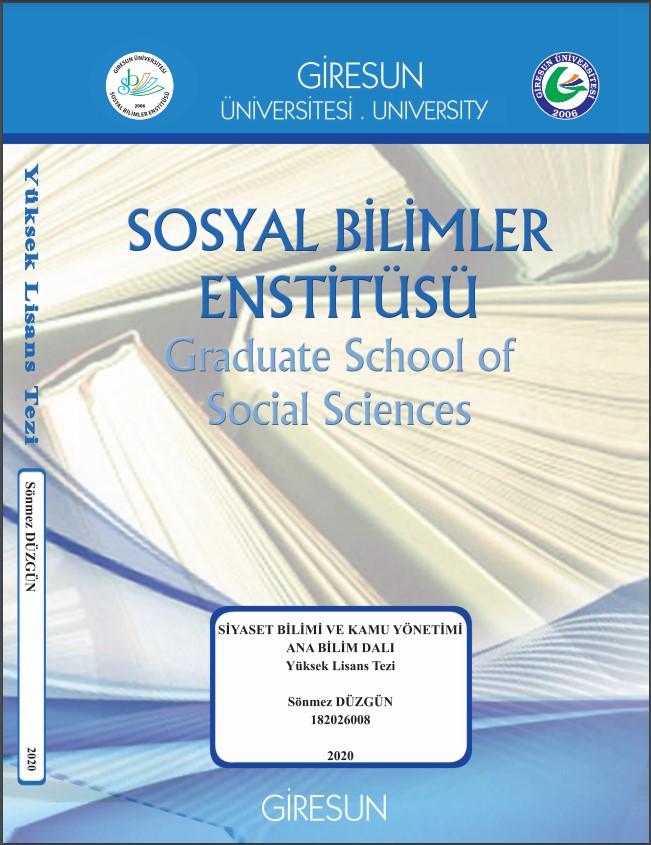 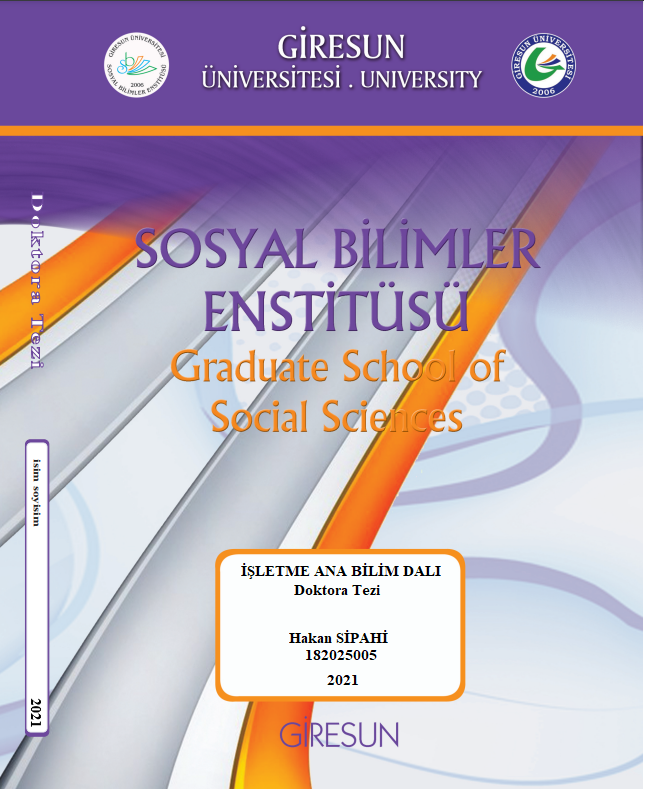 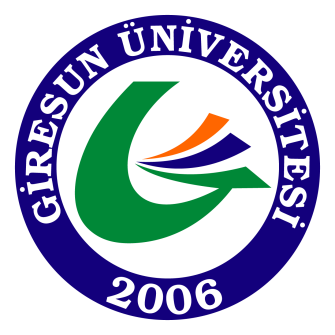 T.C. GİRESUN ÜNİVERSİTESİSOSYAL BİLİMLER ENSTİTÜSÜ………………………………………… ANA BİLİM DALI(Tez Başlığı)(İngilizce Tez Başlığı)YÜKSEK LİSANS/DOKTORA TEZİHAZIRLAYAN (Yazar Adı ve Soyadı)DANIŞMAN(Unvan, ad ve soyad)Giresun-2023BİLİMSEL ETİK İLKELERE UYGUNLUK/ETİK BEYANYüksek Lisans / Doktora / Sanatta Yeterlilik tezi olarak sunduğum “……………” adlı çalışmamın, tarafımdan bilimsel etik ve geleneklere aykırı düşecek bir kullanıma başvurmaksızın yazıldığını ve yararlandığım kaynakların kaynakçada gösterilenlerden oluştuğunu, yararlandığım kaynaklara uygun yöntemlerle atıf yapıldığını belirtir ve bunu onurumla doğrularım.…/…/…(Yazar adı ve imza)T.C. GİRESUN ÜNİVERSİTESİSosyal Bilimler Enstitüsü MüdürlüğüneAna Bilim Dalı: Program Adı: Tez Başlığı: Yukarıda başlığı verilen tez çalışmasının Giriş, Ana bölümler ve Sonuç kısımlarından oluşan (Kapak, Ön söz, Özet, İçindekiler ve Kaynakça hariç) toplam ……… sayfalık kısmına ilişkin …../…../20……... tarihinde Turnitin benzerlik programından aşağıda belirtilen filtreleme uygulanarak alınmış olan özgünlük raporuna göre tezin benzerlik oranı: % .......’ dır. Filtrelemeye alıntılar dahil edilmiştir. Filtrelemede 7 kelimeden daha az örtüşme içeren metin kısımları hariç tutulmuştur.Sosyal Bilimler Enstitüsü tarafından belirlenen azami benzerlik oranına (%30) göre tez çalışmasının herhangi bir intihal içermediğini, aksinin tespit edilmesi durumunda doğabilecek her türlü hukuki sorumluluğu kabul ettiğimi ve yukarıda vermiş olduğum bilgilerin doğru olduğunu beyan ederim. Gereğini bilgilerinize arz ederim. ……../……./……. Danışman: Unvan Ad SOYAD 					Öğrenci: Ad SOYADİmza  								           İmzaKILAVUZA UYGUNLUK BEYANI“………………………………….” başlıklı Yüksek Lisans/Doktora Tezi, Giresun Üniversitesi Lisansüstü Tez Yazım Kılavuzuna uygun olarak hazırlanmıştır.Hazırlayan  							DanışmanAd SOYAD  							Unvan Ad SOYADİmza 								İmza……………………………. Anabilim/Anasanat Dalı BaşkanıUnvan Ad SOYADİmzaJÜRİ ÜYELERİ ONAY SAYFASI	Giresun Üniversitesi Sosyal Bilimler Enstitüsü’nün …. tarihli toplantısında jüri, Sosyal Bilimler Enstitüsü …. Ana Bilim Dalı Yüksek Lisans / Doktora / Sanatta Yeterlilik öğrencisi ….’nın ……… başlıklı tezini incelemiş olup, aday … tarihinde, saat… da jüri önünde tez savunmasına alınmıştır.	Sunulan çalışma, sınav sonucunda oy birliği/oy çokluğu ile başarılı bulunarak jüri tarafından Yüksek Lisans/Doktora/Sanatta Yeterlik tezi olarak kabul edilmiştir.ONAY……/…../202..Prof. Dr. ……………….                                                                Enstitü MüdürüSİMGELER ve KISALTMALAR LİSTESİAB	: Avrupa BirliğiBM	: Birleşmiş MilletlerABD	: Amerika Birleşik DevletleriBB	: Belediye BaşkanıMGM	: Meteoroloji Genel MüdürlüğüTABLOLAR LİSTESİTablo 1: Meteoroloji Genel MüdürlüğüTablo 2: Avrupa BirliğiŞEKİLLER LİSTESİŞekil 1: Giresun’un EvleriŞekil 2: Giresun KalesiİÇİNDEKİLERETİK BEYANTEZ ÖZGÜNLÜK BEYANIKILAVUZA UYGUNLUK BEYANIJÜRİ ÜYELERİ ONAY SAYFASIÖN SÖZÖZETABSTRACTSİMGELER ve KISALTMALAR LİSTESİŞEKİLLER LİSTESİTABLOLAR LİSTESİİÇİNDEKİLERGİRİŞBİRİNCİ BÖLÜM1. BÖLÜM BAŞLIĞI BAŞLIKBaşlıkBaşlıkBaşlık BAŞLIKBaşlıkBaşlıkİKİNCİ BÖLÜM2. BÖLÜM BAŞLIĞIBAŞLIKBAŞLIKSONUÇKAYNAKÇAEKLER
Sınav JürisiUnvanı, Adı SoyadıİmzasıÜye (Başkan)ÜyeÜyeÜyeÜye